Reference Letter FormEmail this form to letters@damonrunyon.org or fax to 917.591.4780 by the deadline.  Please submit the form and any attached pages as a single PDF named: "Candidate last name- Sponsor last name (Referee last name)." If the referee was the candidate's thesis advisor, include "ADV" after the referee's last name.I.II.  Please give your ranking (%) of this candidate’s intellectual capacity and research potential in comparison with others at a comparable career stage.  (The reviewers ask that you cite specific examples for your assessment in Section III.)This candidate is in the top      % of others at a comparable career stage.Please identify the comparison group you used for your percentile ranking:       .III.  The Fellowship Award Committee of the Damon Runyon Cancer Research Foundation requires that you cite specific examples to explain your above assessments of the candidate (in Section II).  They would also appreciate your candid comments evaluating the candidate’s qualifications for the proposed research project and an assessment of the candidate’s potential for successful independent cancer research.Please complete the top portion of this form (sections I and II) and then type or paste your reference letter here, or attach additional pages on your Institution's letterhead.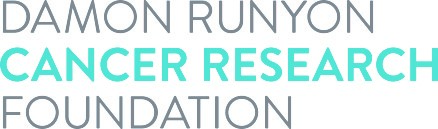 Candidate’s Name:Sponsor’s Name:(not referee)REFEREE’S INFORMATION:REFEREE’S INFORMATION:REFEREE’S INFORMATION:REFEREE’S INFORMATION:Name:Email Address:Title:Phone Number:Institution:Were you the candidate’s thesis advisor? Yes    No